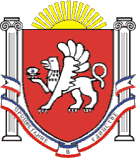 РЕСПУБЛИКА КРЫМНИЖНЕГОРСКИЙ РАЙОНАДМИНИСТРАЦИЯ ЕМЕЛЬЯНОВСКОГО СЕЛЬСКОГО ПОСЕЛЕНИЯ ПОСТАНОВЛЕНИЕот 29  июня  2021 годас.Емельяновка                                                                                             № 80О внесении изменений в План мероприятий по реализации Стратегии противодействия экстремизму в Российской Федерации до 2025 года на территории Емельяновского сельского поселения Нижнегорскогорайона Республики Крым, утвержденный постановлением администрацииот 01.12.2020 года  №204        В соответствии с Федеральными законами от 06.10.2003 № 131-Ф3 «Об общих принципах организации местного самоуправления в Российской Федерации» (с изменениями), от 25.07.2002 № 114-ФЗ «О противодействии экстремистской деятельности», от 06.03.2006 № 35-ФЗ «О противодействии терроризму», Указом Президента РФ от 29.05.2020 №344 «Об утверждении Стратегии противодействия экстремизму в Российской Федерации до 2025 года», Законом Республики Крым от 19.01.2015 №71-ЗРК «О закреплении  за сельскими  поселениями Республики Крым вопросов местного значения», Уставом муниципального образования Емельяновское сельское поселение Нижнегорского района Республики Крым, администрация Емельяновского сельского поселения        ПОСТАНОВЛЯЕТ:1. Внести в План мероприятий по реализации Стратегии противодействия экстремизму в Российской Федерации до 2025 года на территории Емельяновского сельского поселения Нижнегорского района Республики Крым, следующие изменения:                                                                                                                                   1.1. Раздел 3 дополнить пунктом 3.3. следующего содержания:                                           «3.3. Мониторинг информационно-телекоммуникационных сетей «Интернет» в целях выявления фактов распространения идеологии экстремизма и терроризма, экстремистских материалов и незамедлительное реагирование на них».2. Постановление вступает в силу с момента подписания и подлежит обнародованию на информационном стенде Емельяновского сельского совета по адресу: с.Емельяновка, ул.Центральная,134 и на официальном сайте поселения http://emel-sovet.ru./ .                                                                                           3.Контроль за исполнением настоящего постановления  оставляю за собой.       ПредседательЕмельяновского сельского  совета-Глава  администрацииЕмельяновского  сельского  поселения                                 Л.В.Цапенко